Положение о проведенииПоложение определяет порядок организации и проведения Межмуниципальный фестиваля «Созвездие двух Туфанов» (далее - Мероприятие), реализуется при поддержке Министерства культуры Пермского края, КГАУ Пермский дом народного творчества «Губерния» в рамках краевого проекта «59 фестивалей 59 региона» и Всемирного конгресса татар.Партнерами Мероприятия являются региональная автономия татар Пермского края и Национальный культурный центр татар г. Лысьвы в лице председателя З.А. Мухаевой.Организатором Мероприятия является муниципальное автономное учреждение «Лысьвенский культурно-деловой центр» (далее – ЛКДЦ)  Положение о Мероприятии размещено на официальном сайте муниципального автономного учреждения «Лысьвенский культурно-деловой центр» (далее – ЛКДЦ)http://  Цели и задачиСодействие развитию народного творчества.Сохранение, популяризация и развитие традиционной национальной культуры  Укрепление межнациональных культурных связей через организацию этнокультурного диалога посредством различных досуговых мероприятий.Создание условий для формирования позитивного досуга.Формирование здорового образа жизни.Место и дата проведенияМероприятие проводится в Пермском крае, г. Лысьва, проспект Победы, 112  24 сентября 2022 года.Участники МероприятияУчастниками могут стать все желающие не зависимо от рода деятельности, национальности, религиозных убеждений; люди, открытые и стремящиеся к общению.В Мероприятии принимают участие, как индивидуальные участники, так и делегации (по желанию).В рамках проведения Мероприятия состоятся следующие конкурсы: -поэтов-любителей, -драматического творчества и художественного слова, -исполнителей татарской песни.Для участия в конкурсах Мероприятия необходимо подать заявку (Приложение № 1) Заявки принимаются до 16 сентября 2022 года до 17.00 ч. по адресу: 618905, Пермский край, г. Лысьва, проспект Победы 112, каб. № 316 с 9.00 до 17.00 (куратор Мероприятия Светлана Бушуева) или по электронному адресу  narimanova.1976@mail.ru с пометкой «Созвездие двух Туфанов».  Порядок и условия проведения конкурсовКонкурс поэтов – любителейУчастники конкурса вместе с заявкой представляют не более двух поэтических произведений в виде стихотворений на заданные темы на татарском и русском языках:Свободная тема«Люди и судьбы». Победители отборочного этапа будут лично приглашены на Мероприятие для участия во втором этапе - финале конкурса.2 этап. Участник читает свои произведения лично или при помощи группы поддержки. Финал состоится 24 сентября 2022 г.   в библиотеке ЛКДЦ.Критерии оценки  Работы будут оцениваться по следующим критериям:- воплощение авторского замысла и целостность восприятия произведения;- полнота раскрытия темы;-построение сюжета, язык, стилистические особенности, логика изложения, оригинальность;- стиль написания материала;- актуальность затронутой проблемы;- сценическая культура, манера выступления, внешний вид участников.Требования к конкурсным работамОбъем работы: не более 3 страниц, 14-й кегль, полуторный интервал, шрифт Times New Roman. На титульном листе должно быть отражено название работы и фамилия, имя автора.Конкурс драматического творчества и художественного словаЗаявки на участие в конкурсе принимаются до 16 сентября 2022 г. согласно Приложению 1. Продолжительность выступления не более 15 мин. В программе участника приветствуются отрывки из спектаклей Туфана Миннуллина и стихи Хасана Туфана.  Конкурс состоится 24 сентября 2022 г. в концертном зале ЛКДЦ.Критерии оценки  Работы будут оцениваться по следующим критериям:- воплощение авторского замысла и целостность восприятия произведения;- полнота раскрытия темы;-построение сюжета, язык, стилистические особенности, логика изложения, оригинальность;- сценическая культура, манера выступления, внешний вид участников.Конкурс исполнительского мастерства татарской песниУчастники должны представить на конкурс одно произведение. Музыкальным сопровождением могут быть  гитара, скрипка, флейта, гармонь и др. инструменты – исходя из особенностей данного жанра, а также инструментальная группа, минусовая фонограмма. Приветствуются песни на стихи Хасана Туфана и песни из спектаклей Туфана Миннуллина. Конкурс состоится 24 сентября 2022 г. в концертном зале ЛКДЦ.Критерии оценок- художественный уровень произведения;- соответствие репертуара возрастной категории;- артистичность исполнения;- оригинальность представленной программы;- сценическая культура, манера выступления, внешний вид участников.Жюри конкурсов осуществляет анализ материалов по 10-балльной шкале. Победители конкурса определяются методом среднеарифметической совокупности оценок жюри по каждой работе.Итоги конкурсов Мероприятия подводятся 24 сентября 2022г.    Использование творческих работЛКДЦ оставляет за собой право использовать любые конкурсные материалы для освещения итогов конкурса, создания сборников и видеофильмов для массового распространения на территории Пермского края. Награждение и поощрение участниковВ конкурсах Мероприятия  определяются победители, которые награждаются дипломами I, II и III степени и памятными сувенирами. В состав жюри привлекаются независимые эксперты, состоящие из известных деятелей культуры и искусства Республики Татарстан и Пермского края.Финансовые и организационные вопросы  Расходы на рекламу, медиасопровождение Мероприятия, организацию и проведение видеосъемок и других событий, награждение участников за счет ЛКДЦ.Проезд и командировочные расходы участников Мероприятия за счет направляющей стороны.Контактные телефоны:http://  – официальный сайт ЛКДЦ;https://vk.com/kdc_lysva - официальная группа в ВКонтактеhttps://ok.ru/profile/569583858898  - официальная группа в Одноклассниках  программа Мероприятия10.ДОПОЛНИТЕЛЬНАЯ ИНФОРМАЦИЯ:10.1. В соответствии с требованиями статьи 9 федерального закона от 27. 07. 2006г. «О персональных данных» № 152-ФЗ, подавая заявку на участие в конкурсах Мероприятия, Вы даете согласие ЛКДЦ на обработку и хранение персональных данных  включающих фото, аудио и видео изображения. ЛКДЦ предоставляется право осуществлять все действия (операции) с персональными данными, включая сбор, систематизацию, накопление, хранение, обновление, изменение, использование, обезличивание, блокирование, уничтожение. Организатор вправе обрабатывать персональные данные посредством внесения их в электронную базу данных, включения в списки (реестры) и отчетные формы, предусмотренные документами, регламентирующими предоставление отчетных данных (документов).10.2. Непосредственную ответственность за жизнь и здоровье участников и (зрителей) во время нахождения в месте проведения Мероприятия несут сами участники (зрители).До встречи!Приложение 1.Заявка на участие в конкурсных мероприятиях ФестиваляС условиями положения о конкурсах  Мероприятия согласен (на).                 Подпись __________________________ Расшифровка подписи________________________________ Дата подачи заявки «_______»______________2022года.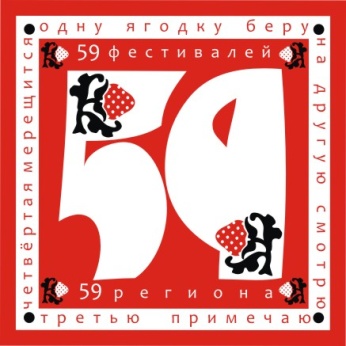 Межмуниципальный фестиваль«Ике Туфан йолдызлыгы»Межмуниципальный фестиваль «Созвездие двух Туфанов»8 919 712 25 648(34249) 5 73 498(34249) 5 47 16руководитель Мероприятия Дилюся Нариманова кураторы Мероприятия Светлана Бушуева, Лариса Кобелева ВремяМероприятиеМесто проведенияМероприятия для участников конкурсных программ  Мероприятия для участников конкурсных программ  Мероприятия для участников конкурсных программ  11.00  12.00Заезд и регистрация участников Фойе первого этажа ЛКДЦ  11.00  12.00Чайная пауза «ЧайОк» Фойе второго этажа ЛКДЦ12.00 14.00Просмотр конкурсных программКонцертный и Малый залы  ЛКДЦ 14.00 Творческая лаборатория по итогам конкурсов Выставочный зал «Вернисаж» ЛКДЦ15.00Мастер-классы и виртуальная экскурсия в дома-музеи Хасана Туфана и Туфана Миннуллина.Фойе первого этажа ЛКДЦ16.00Закрытие Мероприятия, награждение победителей конкурсов. Звезда фестиваля.Концертный зал ЛКДЦ ФИО и возраст  участникаАдрес участника (тел., эл. почта) Конкурс Название произведения